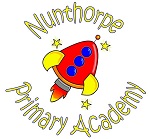 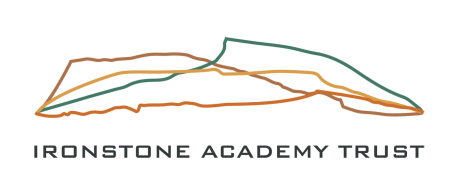 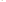 PUPIL IDENTITY CHECK CHILD’S DETAILS CHILD’S DETAILS CHILD’S DETAILS CHILD’S DETAILS CHILD’S DETAILS CHILD’S DETAILSLegal SurnameLegal ForenameLegal ForenameDate of BirthGenderGenderDocument Seen?        Birth Certificate – Copy Taken         Adoption Certificate – Copy Taken For Nursery Applications only         A current council tax bill  AND         2 utility bills such as gas, electricity, water bill, landline telephone (dated within the last 3 months OR         A bank Statement within the last 3 months  Document Seen?        Birth Certificate – Copy Taken         Adoption Certificate – Copy Taken For Nursery Applications only         A current council tax bill  AND         2 utility bills such as gas, electricity, water bill, landline telephone (dated within the last 3 months OR         A bank Statement within the last 3 months  Document Seen?        Birth Certificate – Copy Taken         Adoption Certificate – Copy Taken For Nursery Applications only         A current council tax bill  AND         2 utility bills such as gas, electricity, water bill, landline telephone (dated within the last 3 months OR         A bank Statement within the last 3 months  Document Seen?        Birth Certificate – Copy Taken         Adoption Certificate – Copy Taken For Nursery Applications only         A current council tax bill  AND         2 utility bills such as gas, electricity, water bill, landline telephone (dated within the last 3 months OR         A bank Statement within the last 3 months  Document Seen?        Birth Certificate – Copy Taken         Adoption Certificate – Copy Taken For Nursery Applications only         A current council tax bill  AND         2 utility bills such as gas, electricity, water bill, landline telephone (dated within the last 3 months OR         A bank Statement within the last 3 months  Document Seen?        Birth Certificate – Copy Taken         Adoption Certificate – Copy Taken For Nursery Applications only         A current council tax bill  AND         2 utility bills such as gas, electricity, water bill, landline telephone (dated within the last 3 months OR         A bank Statement within the last 3 months  PARENT/CARER 1 DETAILSPARENT/CARER 1 DETAILSPARENT/CARER 1 DETAILSPARENT/CARER 1 DETAILSPARENT/CARER 1 DETAILSPARENT/CARER 1 DETAILSSurnameForenameForenameForenameRelationship to childRelationship to childPARENT/CARER 2 DETAILSPARENT/CARER 2 DETAILSPARENT/CARER 2 DETAILSPARENT/CARER 2 DETAILSPARENT/CARER 2 DETAILSPARENT/CARER 2 DETAILSSurnameForenameForenameForenameRelationship to childRelationship to childChecked ByChecked ByChecked ByChecked ByChecked ByChecked By Name NameSignatureSignatureDateDate